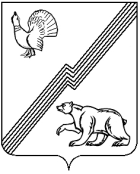 АДМИНИСТРАЦИЯ ГОРОДА ЮГОРСКАХанты-Мансийского автономного округа - ЮгрыПОСТАНОВЛЕНИЕО внесении изменений в постановлениеадминистрации города Югорска от 27.06.2023№ 852-п «Об установлении тарифов на услуги муниципального бюджетного учреждения «Югорский медиацентр»В соответствии с решением Думы города Югорска от 26.05.2009 № 51               «О Положении о порядке принятия решений об установлении тарифов                         на услуги муниципальных предприятий и учреждений города Югорска», постановлением администрации города Югорска от 08.06.2017 № 1400                     «О перечне обосновывающих материалов, необходимых для установления тарифов на услуги муниципальных предприятий и учреждений города Югорска», Уставом муниципального бюджетного учреждения «Югорский медиацентр»: Внести в постановление администрации города Югорска                            от 27.06.2023 № 852-п «Об установлении тарифов на услуги муниципального бюджетного учреждения «Югорский медиацентр» изменение, изложив приложение в новой редакции (приложение).Опубликовать постановление в официальном печатном издании города Югорска и разместить на официальном сайте органов местного самоуправления города Югорска.Настоящее постановление вступает в силу после его официального опубликования.Контроль за выполнением постановления возложить на исполняющего обязанности директора-главного редактора муниципального бюджетного учреждения «Югорский медиацентр» Шадеркину А.В.Приложениек постановлению администрации города Югорскаот  17.07.2023  № 947-пПриложениек постановлению администрации города Югорска от 27 июня 2023 года№ 852-пТарифына услуги муниципального бюджетного учреждения «Югорский медиацентр»от 17.07.2023№ 947-пГлава города ЮгорскаА.Ю. Харлов№ п/пНаименование услугЕдиницы измеренияТарифы(без НДС),(рублей)1.Изготовление печатных форм и подготовительная деятельностьИзготовление печатных форм и подготовительная деятельностьИзготовление печатных форм и подготовительная деятельность1.1.Услуги дизайнера1 час1 200,001.2.Услуги корреспондента1 час1 200,002.Прочие виды полиграфической деятельностиПрочие виды полиграфической деятельностиПрочие виды полиграфической деятельности2.1.Размещение агитационных материалов в газете «Югорский вестник» (в цветной печати)1 полоса18 050,002.2.Публикация в газете «Югорский вестник» (в цветной печати)1 полоса18 050,002.3.Размещение агитационных материалов в газете «Югорский вестник» (в черно-белой печати)1 полоса15 200,002.4.Публикация в газете «Югорский вестник» (в черно-белой печати)1 полоса15 200,002.5.Изготовление полиграфической продукции:2.5.1.Евробуклет А4 (цветной, двусторонний)1 штука80,002.5.2.Евробуклет А3 (цветной, двусторонний)1 штука140,002.5.3.Календарь карманный А7 (цветной, двусторонний)1 штука30,002.5.4.Календарь А3 (цветной, односторонний)1 штука400,00 2.5.5.Листовка, флаер А6 (цветной, односторонний)1 штука12,002.5.6.Листовка, флаер А6 (цветной, двусторонний)1 штука20,002.5.7.Листовка, флаер А6 (черно-белый, односторонний)1 штука2,002.5.8.Листовка, флаер А6 (черно-белый, двусторонний)1 штука4,002.5.9.Листовка, флаер А5 (цветной, односторонний)1 штука22,002.5.10.Листовка, флаер А5 (цветной, двусторонний)1 штука40,002.5.11.Листовка, флаер А5 (черно-белый, односторонний)1 штука4,002.5.12.Листовка, флаер А5 (черно-белый, двусторонний)1 штука8,002.5.13.Листовка, плакат А4 (цветной, односторонний)1 штука40,002.5.14.Листовка, плакат А4 (цветной, двусторонний)1 штука76,002.5.15.Листовка, плакат А4 (черно-белый, односторонний)1 штука6,002.5.16.Листовка, плакат А4 (черно-белый, двусторонний)1 штука10,002.5.17.Листовка, плакат А3 (цветной, односторонний)1 штука72,002.5.18.Листовка, плакат А3 (цветной, двусторонний)1 штука136,002.5.19.Листовка, плакат А3 (черно-белый, односторонний)1 штука10,002.5.20.Листовка, плакат А3 (черно-белый, двусторонний)1 штука16,002.5.21.Плакат А2 (цветной, односторонний)1 штука260,002.5.22.Плакат А1 (цветной, односторонний)1 штука510,002.5.23.Плакат А0 (цветной, односторонний)1 штука1040,002.5.24.Приглашение, еврофлаер (цветной, двусторонний)1 штука40,002.5.25.Приглашение, еврооткрытка (цветной, двусторонний)1 штука100,002.5.26.Листовка, плакат, афиша (инженерная бумага)1 м2300,002.5.27.Листовка, плакат, афиша (фотобумага)1 м2500,002.5.28.Листовка, плакат, афиша, наклейка (самоклеящаяся бумага)1 м2680,002.5.29.Визитка (цветная, односторонняя)1 штука6,002.5.30.Визитка (цветная, двусторонняя)1 штука8,002.5.31.Диплом А4 (односторонний)1 штука29,002.5.32.Подарочный сертификат А5 (цветной, односторонний)1 штука34,002.5.33.Подарочный сертификат А5 (цветной, двусторонний)1 штука56,002.5.34.Подарочный сертификат А5 (черно-белый, односторонний)1 штука16,002.5.35.Подарочный сертификат А5 (черно-белый, двусторонний)1 штука28,002.5.36.Этикетка самоклеющаяся А41 штука71,002.5.37.Фотография А31 штука140,002.5.38.Конверт (односторонний)1 штука39,002.5.39.Печать на холсте1 м22 500,002.5.40.Ламинирование А41 лист44,002.5.41.Ламинирование А31 лист89,002.5.42.Скрепление пружиной1 штука100,002.5.43.Распечатка А4 (цветная, односторонняя)1 штука10,002.5.44.Распечатка А4 (цветная, двусторонняя)1 штука16,002.5.45.Распечатка А3 (цветная, односторонняя)1 штука19,002.5.46.Распечатка А3 (цветная, двусторонняя)1 штука32,003.Производство кинофильмов, видеофильмов и телевизионных программПроизводство кинофильмов, видеофильмов и телевизионных программПроизводство кинофильмов, видеофильмов и телевизионных программ3.1.Изготовление коммерческого фильма1 минута6 891,003.2.Изготовление статичной заставки30 секунд507,003.3.Изготовление динамичной заставки (видео)30 секунд3 182,003.4.Изготовление информационно-рекламного ролика1 минута5 432,003.5.Изготовление постановочно-рекламного ролика1 минута7 053,003.6.Видеосъемка (без монтажа)1 час3 446,003.7.Работа режиссера монтажа1 час1 216,003.8.Запись на электронный носитель1 минута101,003.9. Оцифровка видеокассет1 час203,004.Деятельность web-порталовДеятельность web-порталовДеятельность web-порталов4.1.Размещение объявления в социальных сетях «Югорского медиацентра»1 штука507,004.2.Размещение объявления на сайте http://ugorskinfo.ru   1 штука507,00